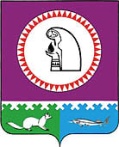 Главасельского поселения Карымкары   					        М.А.КлимовСогласовано:Заместитель главы администрациисельского поселения Карымкары                                                               Л.А. БаклыковаНачальник финансово-экономического отделаадминистрации сельского поселения Карымкары                                   О.В. КапаеваСпециалист по общим и юридическим вопросамадминистрации сельского поселения Карымкары                                   Н.А. ФарносоваОзнакомлены:_________________ О.В. Капаева_________________ О.В. СкородумоваПодготовил:Н.А. Фарносовател.23118Разослать:МКУ ЦКБО «Кедр»АДМИНИСТРАЦИЯ СЕЛЬСКОГО ПОСЕЛЕНИЯ КАРЫМКАРЫОктябрьского районаХанты-Мансийского автономного округа - ЮгрыПОСТАНОВЛЕНИЕАДМИНИСТРАЦИЯ СЕЛЬСКОГО ПОСЕЛЕНИЯ КАРЫМКАРЫОктябрьского районаХанты-Мансийского автономного округа - ЮгрыПОСТАНОВЛЕНИЕАДМИНИСТРАЦИЯ СЕЛЬСКОГО ПОСЕЛЕНИЯ КАРЫМКАРЫОктябрьского районаХанты-Мансийского автономного округа - ЮгрыПОСТАНОВЛЕНИЕАДМИНИСТРАЦИЯ СЕЛЬСКОГО ПОСЕЛЕНИЯ КАРЫМКАРЫОктябрьского районаХанты-Мансийского автономного округа - ЮгрыПОСТАНОВЛЕНИЕАДМИНИСТРАЦИЯ СЕЛЬСКОГО ПОСЕЛЕНИЯ КАРЫМКАРЫОктябрьского районаХанты-Мансийского автономного округа - ЮгрыПОСТАНОВЛЕНИЕАДМИНИСТРАЦИЯ СЕЛЬСКОГО ПОСЕЛЕНИЯ КАРЫМКАРЫОктябрьского районаХанты-Мансийского автономного округа - ЮгрыПОСТАНОВЛЕНИЕАДМИНИСТРАЦИЯ СЕЛЬСКОГО ПОСЕЛЕНИЯ КАРЫМКАРЫОктябрьского районаХанты-Мансийского автономного округа - ЮгрыПОСТАНОВЛЕНИЕАДМИНИСТРАЦИЯ СЕЛЬСКОГО ПОСЕЛЕНИЯ КАРЫМКАРЫОктябрьского районаХанты-Мансийского автономного округа - ЮгрыПОСТАНОВЛЕНИЕАДМИНИСТРАЦИЯ СЕЛЬСКОГО ПОСЕЛЕНИЯ КАРЫМКАРЫОктябрьского районаХанты-Мансийского автономного округа - ЮгрыПОСТАНОВЛЕНИЕАДМИНИСТРАЦИЯ СЕЛЬСКОГО ПОСЕЛЕНИЯ КАРЫМКАРЫОктябрьского районаХанты-Мансийского автономного округа - ЮгрыПОСТАНОВЛЕНИЕ«05»декабря20.№149-пп. КарымкарыОб индексации фонда оплаты труда муниципального учреждения«Центр культуры и библиотечного обслуживания «Кедр»     В соответствии с Законом Ханты-Мансийского автономного округа-Югры от 12.11.2011 № 106-оз «О бюджете Ханты-Мансийского автономного округа-Югры на 2012 год и на плановый период 2013 и 2014 годов», постановлением администрации Октябрьского района от 07.02.2012 года № 336 «Об индексации фонда оплаты труда муниципальных учреждений Октябрьского района»:Осуществить индексацию фонда оплаты труда муниципального учреждения            «Центр культуры и библиотечного обслуживания «Кедр» на 7 процентов.Опубликовать  постановление в газете «Октябрьские вести».Постановление вступает в силу после его официального опубликования и распространяется на правоотношения, возникшие с 01.01.2012 года.Контроль  за выполнением постановления возложить на начальника финансово-экономического отдела администрации сельского поселения Карымкары Капаеву Оксану Викторовну.п. КарымкарыОб индексации фонда оплаты труда муниципального учреждения«Центр культуры и библиотечного обслуживания «Кедр»     В соответствии с Законом Ханты-Мансийского автономного округа-Югры от 12.11.2011 № 106-оз «О бюджете Ханты-Мансийского автономного округа-Югры на 2012 год и на плановый период 2013 и 2014 годов», постановлением администрации Октябрьского района от 07.02.2012 года № 336 «Об индексации фонда оплаты труда муниципальных учреждений Октябрьского района»:Осуществить индексацию фонда оплаты труда муниципального учреждения            «Центр культуры и библиотечного обслуживания «Кедр» на 7 процентов.Опубликовать  постановление в газете «Октябрьские вести».Постановление вступает в силу после его официального опубликования и распространяется на правоотношения, возникшие с 01.01.2012 года.Контроль  за выполнением постановления возложить на начальника финансово-экономического отдела администрации сельского поселения Карымкары Капаеву Оксану Викторовну.п. КарымкарыОб индексации фонда оплаты труда муниципального учреждения«Центр культуры и библиотечного обслуживания «Кедр»     В соответствии с Законом Ханты-Мансийского автономного округа-Югры от 12.11.2011 № 106-оз «О бюджете Ханты-Мансийского автономного округа-Югры на 2012 год и на плановый период 2013 и 2014 годов», постановлением администрации Октябрьского района от 07.02.2012 года № 336 «Об индексации фонда оплаты труда муниципальных учреждений Октябрьского района»:Осуществить индексацию фонда оплаты труда муниципального учреждения            «Центр культуры и библиотечного обслуживания «Кедр» на 7 процентов.Опубликовать  постановление в газете «Октябрьские вести».Постановление вступает в силу после его официального опубликования и распространяется на правоотношения, возникшие с 01.01.2012 года.Контроль  за выполнением постановления возложить на начальника финансово-экономического отдела администрации сельского поселения Карымкары Капаеву Оксану Викторовну.п. КарымкарыОб индексации фонда оплаты труда муниципального учреждения«Центр культуры и библиотечного обслуживания «Кедр»     В соответствии с Законом Ханты-Мансийского автономного округа-Югры от 12.11.2011 № 106-оз «О бюджете Ханты-Мансийского автономного округа-Югры на 2012 год и на плановый период 2013 и 2014 годов», постановлением администрации Октябрьского района от 07.02.2012 года № 336 «Об индексации фонда оплаты труда муниципальных учреждений Октябрьского района»:Осуществить индексацию фонда оплаты труда муниципального учреждения            «Центр культуры и библиотечного обслуживания «Кедр» на 7 процентов.Опубликовать  постановление в газете «Октябрьские вести».Постановление вступает в силу после его официального опубликования и распространяется на правоотношения, возникшие с 01.01.2012 года.Контроль  за выполнением постановления возложить на начальника финансово-экономического отдела администрации сельского поселения Карымкары Капаеву Оксану Викторовну.п. КарымкарыОб индексации фонда оплаты труда муниципального учреждения«Центр культуры и библиотечного обслуживания «Кедр»     В соответствии с Законом Ханты-Мансийского автономного округа-Югры от 12.11.2011 № 106-оз «О бюджете Ханты-Мансийского автономного округа-Югры на 2012 год и на плановый период 2013 и 2014 годов», постановлением администрации Октябрьского района от 07.02.2012 года № 336 «Об индексации фонда оплаты труда муниципальных учреждений Октябрьского района»:Осуществить индексацию фонда оплаты труда муниципального учреждения            «Центр культуры и библиотечного обслуживания «Кедр» на 7 процентов.Опубликовать  постановление в газете «Октябрьские вести».Постановление вступает в силу после его официального опубликования и распространяется на правоотношения, возникшие с 01.01.2012 года.Контроль  за выполнением постановления возложить на начальника финансово-экономического отдела администрации сельского поселения Карымкары Капаеву Оксану Викторовну.п. КарымкарыОб индексации фонда оплаты труда муниципального учреждения«Центр культуры и библиотечного обслуживания «Кедр»     В соответствии с Законом Ханты-Мансийского автономного округа-Югры от 12.11.2011 № 106-оз «О бюджете Ханты-Мансийского автономного округа-Югры на 2012 год и на плановый период 2013 и 2014 годов», постановлением администрации Октябрьского района от 07.02.2012 года № 336 «Об индексации фонда оплаты труда муниципальных учреждений Октябрьского района»:Осуществить индексацию фонда оплаты труда муниципального учреждения            «Центр культуры и библиотечного обслуживания «Кедр» на 7 процентов.Опубликовать  постановление в газете «Октябрьские вести».Постановление вступает в силу после его официального опубликования и распространяется на правоотношения, возникшие с 01.01.2012 года.Контроль  за выполнением постановления возложить на начальника финансово-экономического отдела администрации сельского поселения Карымкары Капаеву Оксану Викторовну.п. КарымкарыОб индексации фонда оплаты труда муниципального учреждения«Центр культуры и библиотечного обслуживания «Кедр»     В соответствии с Законом Ханты-Мансийского автономного округа-Югры от 12.11.2011 № 106-оз «О бюджете Ханты-Мансийского автономного округа-Югры на 2012 год и на плановый период 2013 и 2014 годов», постановлением администрации Октябрьского района от 07.02.2012 года № 336 «Об индексации фонда оплаты труда муниципальных учреждений Октябрьского района»:Осуществить индексацию фонда оплаты труда муниципального учреждения            «Центр культуры и библиотечного обслуживания «Кедр» на 7 процентов.Опубликовать  постановление в газете «Октябрьские вести».Постановление вступает в силу после его официального опубликования и распространяется на правоотношения, возникшие с 01.01.2012 года.Контроль  за выполнением постановления возложить на начальника финансово-экономического отдела администрации сельского поселения Карымкары Капаеву Оксану Викторовну.п. КарымкарыОб индексации фонда оплаты труда муниципального учреждения«Центр культуры и библиотечного обслуживания «Кедр»     В соответствии с Законом Ханты-Мансийского автономного округа-Югры от 12.11.2011 № 106-оз «О бюджете Ханты-Мансийского автономного округа-Югры на 2012 год и на плановый период 2013 и 2014 годов», постановлением администрации Октябрьского района от 07.02.2012 года № 336 «Об индексации фонда оплаты труда муниципальных учреждений Октябрьского района»:Осуществить индексацию фонда оплаты труда муниципального учреждения            «Центр культуры и библиотечного обслуживания «Кедр» на 7 процентов.Опубликовать  постановление в газете «Октябрьские вести».Постановление вступает в силу после его официального опубликования и распространяется на правоотношения, возникшие с 01.01.2012 года.Контроль  за выполнением постановления возложить на начальника финансово-экономического отдела администрации сельского поселения Карымкары Капаеву Оксану Викторовну.п. КарымкарыОб индексации фонда оплаты труда муниципального учреждения«Центр культуры и библиотечного обслуживания «Кедр»     В соответствии с Законом Ханты-Мансийского автономного округа-Югры от 12.11.2011 № 106-оз «О бюджете Ханты-Мансийского автономного округа-Югры на 2012 год и на плановый период 2013 и 2014 годов», постановлением администрации Октябрьского района от 07.02.2012 года № 336 «Об индексации фонда оплаты труда муниципальных учреждений Октябрьского района»:Осуществить индексацию фонда оплаты труда муниципального учреждения            «Центр культуры и библиотечного обслуживания «Кедр» на 7 процентов.Опубликовать  постановление в газете «Октябрьские вести».Постановление вступает в силу после его официального опубликования и распространяется на правоотношения, возникшие с 01.01.2012 года.Контроль  за выполнением постановления возложить на начальника финансово-экономического отдела администрации сельского поселения Карымкары Капаеву Оксану Викторовну.п. КарымкарыОб индексации фонда оплаты труда муниципального учреждения«Центр культуры и библиотечного обслуживания «Кедр»     В соответствии с Законом Ханты-Мансийского автономного округа-Югры от 12.11.2011 № 106-оз «О бюджете Ханты-Мансийского автономного округа-Югры на 2012 год и на плановый период 2013 и 2014 годов», постановлением администрации Октябрьского района от 07.02.2012 года № 336 «Об индексации фонда оплаты труда муниципальных учреждений Октябрьского района»:Осуществить индексацию фонда оплаты труда муниципального учреждения            «Центр культуры и библиотечного обслуживания «Кедр» на 7 процентов.Опубликовать  постановление в газете «Октябрьские вести».Постановление вступает в силу после его официального опубликования и распространяется на правоотношения, возникшие с 01.01.2012 года.Контроль  за выполнением постановления возложить на начальника финансово-экономического отдела администрации сельского поселения Карымкары Капаеву Оксану Викторовну.